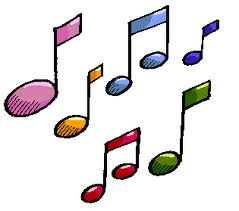   MUSICA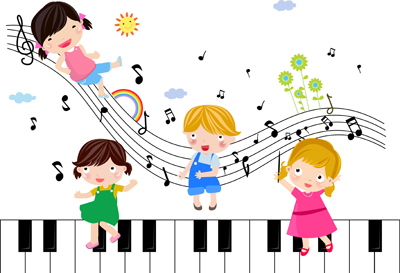 CLASSE PRIMACLASSE PRIMACLASSE PRIMACLASSE PRIMATRAGUARDI per lo sviluppo delle competenze al termine della classe  5aTRAGUARDI per lo sviluppo delle competenze al termine della classe  5aOBIETTIVI di apprendimentoCONTENUTIAL’ALUNNO ESPLORA, DISCRIMINA ED ELABORA EVENTI SONORI DAL PUNTO DI VISTA QUALITATIVO, SPAZIALE E IN RIFERIMENTO ALLA LORO FONTE, RICONOSCENDO GLI ELEMENTI COSTITUTIVI DI UN SEMPLICE BRANO MUSICALE, UTILIZZANDOLI NELLA PRATICA.A1Usare la voce, gli oggetti sonori per produrre, riprodurre, creare e improvvisare fatti sonori.A1/aSuoni e rumori di ambienti naturali.A1/bIl suono nei vari parametri.AL’ALUNNO ESPLORA, DISCRIMINA ED ELABORA EVENTI SONORI DAL PUNTO DI VISTA QUALITATIVO, SPAZIALE E IN RIFERIMENTO ALLA LORO FONTE, RICONOSCENDO GLI ELEMENTI COSTITUTIVI DI UN SEMPLICE BRANO MUSICALE, UTILIZZANDOLI NELLA PRATICA.A2Cogliere gli aspetti espressivi di un brano traducendoli in azione motoria.A2Il corpo e i suoni della natura: ascolto ed interpretazione.BL’ALUNNO ESPLORA DIVERSE POSSIBILITÀ ESPRESSIVE DELLA VOCE, DI OGGETTI SONORI E STRUMENTI MUSICALI, IMPARANDO AD ASCOLATARE SE STESSO E GLI ALTRI; FA USO DI FORME DI NOTAZIONE ANALOGICHE O CODIFICATE.B1Usare la voce per riprodurre fatti sonori.B1Scansione ritmico - sillabica delle parole con la voce ed il battito della voce.CL’ALUNNO ASCOLTA ED ESEGUE, DA SOLO E IN GRUPPO, SEMPLICI BRANI VOCALI O STRUMENTALI, APPARTENENTI A GENERI E CULTURE DIFFERENTI, UTILIZZANDO ANCHE STRUMENTI DIDATTICI E AUTO-COSTRUITI.C1Eseguire in gruppo semplici brani vocali.C1Canti corali con proprietà d’intonazione.Costruzione di semplici strumenti musicali con vari materiali e riproduzione di un ritmo.CLASSE SECONDACLASSE SECONDACLASSE SECONDACLASSE SECONDATRAGUARDI per lo sviluppo dellecompetenze al termine della classe 5aTRAGUARDI per lo sviluppo dellecompetenze al termine della classe 5aOBIETTIVI di apprendimentoCONTENUTIAL’ALUNNO ESPLORA, DISCRIMINA ED ELABORA EVENTI SONORI DAL PUNTO DI VISTA QUALITATIVO, SPAZIALE E IN RIFERIMENTO ALLA LORO FONTE, RICONOSCENDO GLI ELEMENTI COSTITUTIVI DI UN SEMPLICE BRANO MUSICALE, UTILIZZANDOLI NELLA PRATICA.A1Esplorare e discriminare gli elementi base di un brano musicale.A1Gli elementi musicali di un cartoon.AL’ALUNNO ESPLORA, DISCRIMINA ED ELABORA EVENTI SONORI DAL PUNTO DI VISTA QUALITATIVO, SPAZIALE E IN RIFERIMENTO ALLA LORO FONTE, RICONOSCENDO GLI ELEMENTI COSTITUTIVI DI UN SEMPLICE BRANO MUSICALE, UTILIZZANDOLI NELLA PRATICA.A2Cogliere gli aspetti espressivi di un brano, traducendoli con azione motoria e segno grafico.A2Suoni caldi e suoni freddi: ad ogni strumento musicale il suo colore.BL’ALUNNO ESPLORA DIVERSE POSSIBILITÀ ESPRESSIVE DELLA VOCE, DI OGGETTI SONORI E STRUMENTI MUSICALI, IMPARANDO AD ASCOLATARE SE STESSO E GLI ALTRI; FA USO DI FORME DI NOTAZIONE ANALOGICHE O CODIFICATE.B1Riconoscere le potenzialità sonore di semplici strumenti musicali.B1La voce e gli oggetti sonori per riprodurre ed improvvisare fatti sonori.CL’ALUNNO ARTICOLA COMBINAZIONI TIMBRICHE, RITMICHE E MELODICHE, APPLICANDO SCHEMI ELEMENTARI; LE ESEGUE CON LA VOCE, IL CORPO E GLI STRUMENTI, IVI COMPRESI QUELLI DELLA TECNOLOGIA INFORMATICA.C1Discriminare i suoni in relazione al timbro.C1Riconoscimento di strumenti e di voci attraverso il timbro.CL’ALUNNO ARTICOLA COMBINAZIONI TIMBRICHE, RITMICHE E MELODICHE, APPLICANDO SCHEMI ELEMENTARI; LE ESEGUE CON LA VOCE, IL CORPO E GLI STRUMENTI, IVI COMPRESI QUELLI DELLA TECNOLOGIA INFORMATICA.C2Avviare alla percezione e alla consapevolezza del ritmo.C2Utilizzo del corpo e dei colori per creare ritmi.DL’ALUNNO IMPROVVISA LIBERAMENTE E IN MODO CREATIVO, IMPARANDO GRADUALMENTE A DOMINARE TECNICHE E MATERIALI, SUONI E SILENZI.D1Interpretare una musica in forma gestuale e grafica.D1Canti, ritmo e movimento.EL’ALUNNO ASCOLTA ED ESEGUE, DA SOLO E IN GRUPPO, SEMPLICI BRANI VOCALI O STRUMENTALI, APPARTENENTI A GENERI E CULTURE DIFFERENTI, UTILIZZANDO ANCHE STRUMENTI DIDATTICI E AUTO-COSTRUITI.E1Eseguire in gruppo semplici brani vocali curando l’espressività in relazione a diversi parametri sonori e a differenti repertori (musiche, canti, filastrocche).E1Suoni a più voci nella pratica corale.CLASSE TERZACLASSE TERZACLASSE TERZACLASSE TERZATRAGUARDI per lo sviluppo delle competenze al termine della classe 5aTRAGUARDI per lo sviluppo delle competenze al termine della classe 5aOBIETTIVI di apprendimentoCONTENUTIAL’ALUNNO ESPLORA, DISCRIMINA ED ELABORA EVENTI SONORI DAL PUNTO DI VISTA QUALITATIVO, SPAZIALE E IN RIFERIMENTO ALLA LORO FONTE, RICONOSCENDO GLI ELEMENTI COSTITUTIVI DI UN SEMPLICE BRANO MUSICALE, UTILIZZANDOLI NELLA PRATICA.A1Percepire ed analizzare i suoni e i rumor i presenti nell’ambiente, in ordine alla fonte.A1Suoni e rumori presenti nell’ambiente.BL’ALUNNO ESPLORA DIVERSE POSSIBILITÀ ESPRESSIVE DELLA VOCE, DI OGGETTI SONORI E STRUMENTI MUSICALI, IMPARANDO AD ASCOLATARE SE STESSO E GLI ALTRI; FA USO DI FORME DI NOTAZIONE ANALOGICHE O CODIFICATE.B1Usare la voce, gli oggetti sonori e gli strumenti per produrre, riprodurre, creare e improvvisare fatti sonori ed eventi musicali di vario genere.B1Suoni spontanei con la voce, con strumenti anche realizzati a scuola.CL’ALUNNO ARTICOLA COMBINAZIONI TIMBRICHE, RITMICHE E MELODICHE, APPLICANDO SCHEMI ELEMENTARI; LE ESEGUE CON LA VOCE, IL CORPO E GLI STRUMENTI, IVI COMPRESI QUELLI DELLA TECNOLOGIA INFORMATICA.C1Eseguire in gruppo semplici brani vocali e strumentali, curando l’espressività e l’accuratezza esecutiva in relazione ai diversi parametri sonori.C1Suoni a più voci nella pratica corale.DL’ALUNNO IMPROVVISA LIBERAMENTE E IN MODO CREATIVO, IMPARANDO GRADUALMENTE A DOMINARE TECNICHE E MATERIALI, SUONI E SILENZI.D1Interpretare con creatività brani musicali in forma gestuale e grafica.D1Esecuzione di semplici brani musicali curando l’espressività e la precisione esecutiva.EL’ALUNNO ASCOLTA ED ESEGUE, DA SOLO E IN GRUPPO, SEMPLICI BRANI VOCALI O STRUMENTALI, APPARTENENTI A GENERI E CULTURE DIFFERENTI, UTILIZZANDO ANCHE STRUMENTI DIDATTICI E AUTO-COSTRUITI.E1Eseguire semplici brani accompagnandosi con lo strumentario didattico.E1/aMelodie cantate per imitazione.E1/bEsecuzione con il movimento del corpo di semplici strutture ritmiche.CLASSE QUARTACLASSE QUARTACLASSE QUARTACLASSE QUARTATRAGUARDI per lo sviluppo delle competenze al termine della classe 5aTRAGUARDI per lo sviluppo delle competenze al termine della classe 5aOBIETTIVI di apprendimentoCONTENUTIAL’ALUNNO ESPLORA, DISCRIMINA ED ELABORA EVENTI SONORI DAL PUNTO DI VISTA QUALITATIVO, SPAZIALE E IN RIFERIMENTO ALLA LORO FONTE, RICONOSCENDO GLI ELEMENTI COSTITUTIVI DI UN SEMPLICE BRANO MUSICALE, UTILIZZANDOLI NELLA PRATICA.A1Riconoscere gli elementi costitutivi basilari del linguaggio musicale all’interno di brani di vario genere.A1Gli elementi linguistici costitutivi di un semplice brano musicale.BL’ALUNNO ESPLORA DIVERSE POSSIBILITÀ ESPRESSIVE DELLA VOCE, DI OGGETTI SONORI E STRUMENTI MUSICALI, IMPARANDO AD ASCOLATARE SE STESSO E GLI ALTRI; FA USO DI FORME DI NOTAZIONE ANALOGICHE O CODIFICATE.B1Utilizzare voce, strumenti e nuove tecnologie sonore in modo creativo sfruttando le proprie capacità di invenzione sonoro-musicale.B1/aBrani vocali corali accompagnati da semplici strumenti.B1/bL’intonazione e l’espressività.CL’ALUNNO ARTICOLA COMBINAZIONI TIMBRICHE, RITMICHE E MELODICHE, APPLICANDO SCHEMI ELEMENTARI; LE ESEGUE CON LA VOCE, IL CORPO E GLI STRUMENTI, IVI COMPRESI QUELLI DELLA TECNOLOGIA INFORMATICA.C1Riconoscere gli usi, le funzioni e i contesti della musica e dei suoni nella realtà multimediale (cinema, televisione, computer).C1Esecuzione con la voce di semplici sequenze melodiche.DL’ALUNNO IMPROVVISA LIBERAMENTE E IN MODO CREATIVO, IMPARANDO GRADUALMENTE A DOMINARE TECNICHE E MATERIALI, SUONI E SILENZI.D1Eseguire semplici sequenze ritmiche con gesti- suono.D1Le risorse espressive nell’ascolto, nella vocalità e nel movimento.EL’ALUNNO ASCOLTA ED ESEGUE, DA SOLO E IN GRUPPO, SEMPLICI BRANI VOCALI O STRUMENTALI, APPARTENENTI A GENERI E CULTURE DIFFERENTI, UTILIZZANDO ANCHE STRUMENTI DIDATTICI E AUTO-COSTRUITI.E1Valutare gli aspetti estetici in brani musicali di vario genere e stile in relazione al riconoscimento di culture di tempi diversi.E1Il rapporto tra musica, cultura e storia.CLASSE QUINTACLASSE QUINTACLASSE QUINTACLASSE QUINTATRAGUARDI per lo sviluppo delle competenze al termine della classe 5aTRAGUARDI per lo sviluppo delle competenze al termine della classe 5aOBIETTIVI di apprendimentoCONTENUTIAL’ALUNNO ESPLORA DIVERSE POSSIBILITÀ ESPRESSIVE DELLA VOCE, DI OGGETTI SONORI E STRUMENTI MUSICALI, IMPARANDO AD ASCOLATARE SE STESSO E GLI ALTRI; FA USO DI FORME DI NOTAZIONE ANALOGICHE O CODIFICATE.A1Utilizzare voce, strumenti e nuove tecnologie sonore in modo creativo e consapevole, ampliando con gradualità le proprie capacità d'invenzione e improvvisazione.A1L’utilizzo della voce e la ricerca dell’espressività per ritmare parole, frasi, parti recitate e cantate da solo o in gruppo. Il rilassamento: la musica come situazione di benessere. Libere interpretazioni in rapporto a stati d'animo, sensazioni, emozioni.BL’alunno articola combinazioni timbriche, ritmiche e melodiche, applicando schemi elementari e le esegue con la voce, il corpo E GLI STRUMENTI, IVI COMPRESI QUELLI DELLA TECNOLOGIA INFORMATICA.B1Riconoscere gli usi, le funzioni e i contesti della musica e dei suoni nella realtà e nel mondo virtuale e multimediale. B2Articolare melodie e ritmi con la voce e con strumenti vari.B1/ B2La funzione della musica nella realtà circostante. L’aspetto funzionale ed estetico di un brano musicale in rapporto alla cultura, al tempo, ai luoghi. La musica nelle varie occasioni ed eventi della vita.Il canto e i suoi elementi: testo, melodia, ritmo. CL’ALUNNO ASCOLTA ED ESEGUE, DA SOLO E IN GRUPPO, SEMPLICI BRANI VOCALI O STRUMENTALI, APPARTENENTI A GENERI E CULTURE DIFFERENTI, UTILIZZANDO ANCHE STRUMENTI DIDATTICI E AUTO-COSTRUITI.C1Eseguire collettivamente e individualmente brani vocali/strumentali anche polifonici, curando l'intonazione e l'espressività.C1Brani musicali tematici. L’ascolto e l’interpretazione di brani musicali attraverso il disegno e il movimento e l’uso di strumenti poveri. Simulazioni, recitazioni e drammatizzazioni.